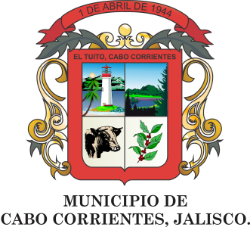 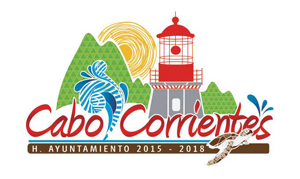 AGENDA PRESIDENCIAL ENERO 2018AGENDA PRESIDENCIAL ENERO 2018AGENDA PRESIDENCIAL ENERO 2018AGENDA PRESIDENCIAL ENERO 2018AGENDA PRESIDENCIAL ENERO 2018AGENDA PRESIDENCIAL ENERO 2018AGENDA PRESIDENCIAL ENERO 2018LUNESMARTESMIERCOLESJUEVESVIERNESSABADODOMINGO12345678 AUDIENCIAS CIUDADANAS9  SALIDA A GUADALAJARA, JALISCO, A REALIZAR ENTREGA DE DOCUMENTACIÓN A DISTINTAS DEPENDENCIAS DEL ESTADO. 10  CONSEJO MUNICIPAL DE DESARROLLO RURAL SUSTENTABLE.11:00 A.MCASA DE LA CULTURA11 AUDIENCIAS CIUDADANAS.12131415 AUDIENCIAS CIUDADANAS16 AUDIENCIAS CIUDADANAS.17 REUNION EN LA NOTARIA.02:00P.M.CON MIGUEL CASTILLON18  AUDIENCIAS CIUDADANAS19202122 REUNION EN EL PALACION DE GOBIERNO.02:00P.M.23 AUDIENCIAS CIUDADANAS.24 AUDIENCIAS CIUDADANAS.25 AUDIENCIAS CIUDADANAS.26 TALLER DE PRESUPUESTOS12:00P.M.TALPA DE ALLENDE272829 REUNION ORDINARIA DE TRABAJO, FONDO ZOFEMAT.10:00A.M.DRSE PUERTO VALLARTA30 AUDIENCIAS CIUDADANAS.31   SALIDA A GUADALAJARA, JALISCO, A REALIZAR ENTREGA DE DOCUMENTACIÓN A DISTINTAS DEPENDENCIAS DEL ESTADO.2930